Present: Nena, Wendy, Liz, Bruno, John, Clay, Bruce, Ashley, Matt, ShaneFC Shift Presence: 8/29/2022 - 9/11/2022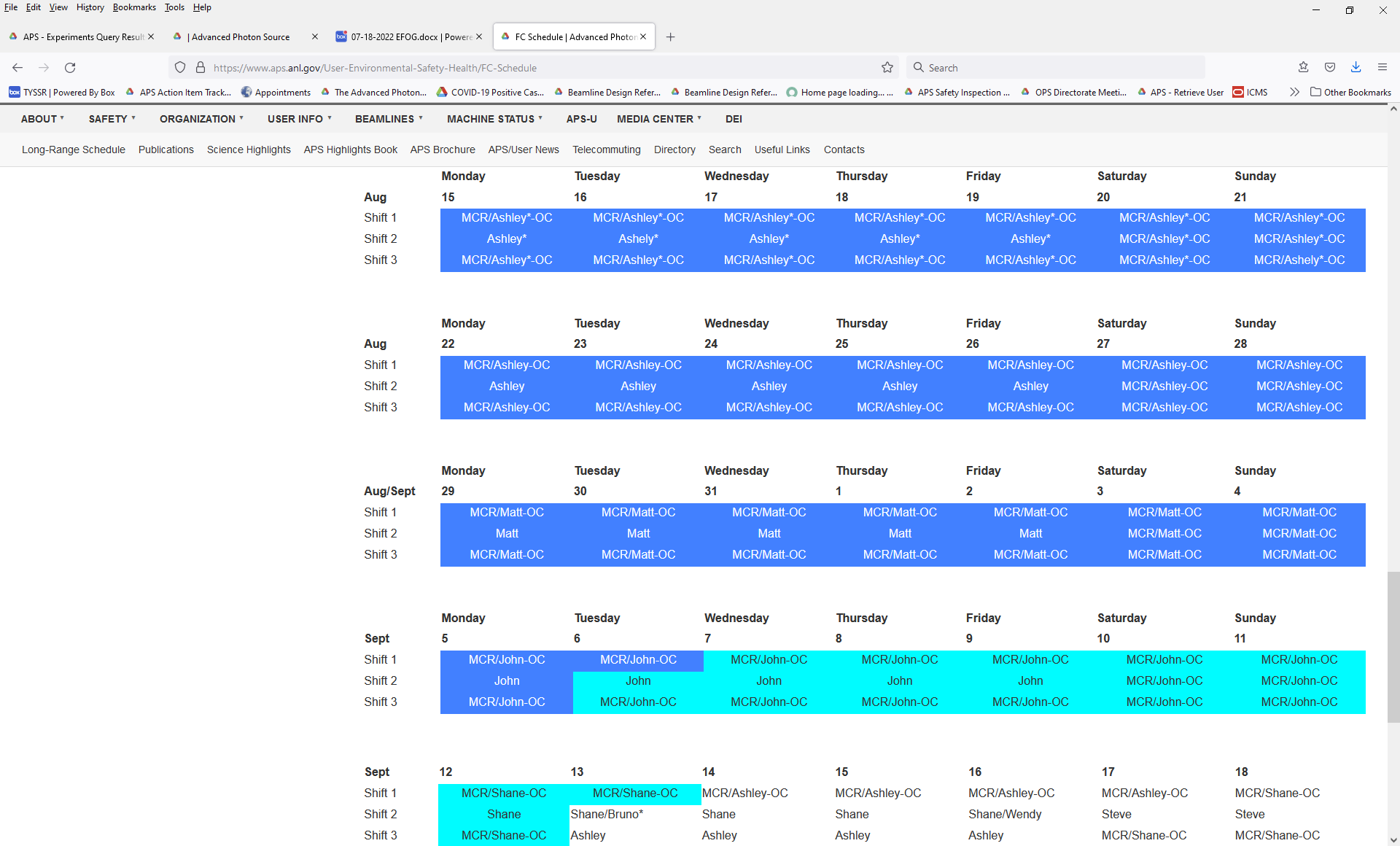 Vacation/DORs: John Mazzio – 9/1 - 9/2EFOG-POC Ongoing list:EFOG POC-Roadwork schedule and impact–Clay WhiteEFOG POC-APSU BPA Fixed Price Scheck: SOW, WPC-Ashley WaymanEFOG POC-8-ID/9-ID Decommissioning: Clay WhiteEFOG POC-Sector 20 move out and move in: Matt SpilkerEFOG POC-LBB –Ashley Wayman, Matt SpilkerEFOG POC-Beamline metal/etc. recycling program-Wendy VanWingerenEFPG POC-Building Operations Team-Matt SpilkerExperiments of Note:8/16/2022 - 9/12/2022NoneShutdown Planning Meeting notes: User beam ends: midnight on August 1 (machine studies August 2)Tunnels open: August 3 Tunnels close: August 31HELPFUL LINKSShutdown Planning Web PageIS_FAC Site Operations Plans for Machine Maintenance PeriodsAPS-U Shutdown WorkPre-Run WorkPre Run Checklist:  https://anl.box.com/s/4j5di7lmo7p8oa310vx94p7buo5ol83oQEW walkthroughs: Upload in box: https://anl.app.box.com/folder/168154020919CCCLs walkthroughsCCWPs close out/ Type C:  https://anl.box.com/s/k4ct1jifqr43ur4rq7d2i7vo3z1hkv25Pre Run Meeting: TBD 9/8/2022 10:30amRound Table DiscussionNenaCovid guidanceUpdated APS web info: https://www.aps.anl.gov/Users-Information/Updates/Covid-Rule-RegulationsESAF rules for submission and approval: No RulesReminder:  FC day shift hours: 8:30am to 5pm when not on shift. Performance Appraisals will start in Sept.  Will get input from two people you have worked with.Training: Check your training profile. Several people are expired in courses.Resumes of 5 candidates, Interview process.  Need to decide on top 2 to do onsite visitElizabeth Hardt- 8/18/22 at 12pmJamie Erdman - 8/19/22 at 11amDmitriy Ronzhin - 8/23/22 at 10amChris White - 8/23/22 at 1pmRiddhi Vyas - 8/25/22 at 12pmLizUser beam returns at 8am on Tuesday, September 13, 2022Machine studies start at 8am on Friday, September 30, 2022 and end at 8am on Monday, October 3, 20222022-3 run starts at 8am on Monday, October 3, 2022 and user beam ends on Tuesday, December 20, 2022 at midnightBruceCurrent ESAF Vector requests for Jennifer: Remove dates from the Experiment Setup tab. -COMPLETEDRestrict User_type = “Beamline Staff” to APS employees and Resident Users. Add copies of the POC and Host fields (on the Beamline Admin tab) to the Comment Summary tab.  Add the Host Name field to the ESAF EA form. Restrict users on ESAF to valid site access:Looking at ESAFs.Bruno3-ID-C having 2 outlet strips installed on the internal inboard wall.3-ID-C technical staff running cable tray on external inboard wall after having reviewed with Mike Fries and safety protocol. Per Clay; Patti’s committee is waiting for a response from the beamline3-ID-C staff pricing the cost of a new roof labyrinth, seems too expensive.Sector 5 ongoing work for Gas Cabinet Transfer Lines Rerouting.5-BM-B acquiring estimate to install a 480V outlet and related switch for The Upgrade.5-BM-A to have very large beam flight path removed by Rigging Crew for The Upgrade.8-ID RSS tags have been mostly removed, except for ~4 wall labyrinths very high up and presently difficult to access due to pallets and equipment in the way. 435/LBB Truck Lock ODH monitor has been installed then calibrated & tested on 7-18-22.	(This will be included in the ODH rotation of calibrations).KEEP IN MIND: Due to frequent LN2 venting, the following station mounted ODH monitors may alarm on a regular basis: 10ID-A, 21ID-D, 4ID-B (alarms cannot be silenced).4 portable O2 monitors:  Portable O2 monitors have been issued to several experimental stations.  Please be aware that O2 monitors are at 1BMC, 4IDD, 20IDA, 25IDBBesides 432, Bruno will be the 431 area Floor Coordinator until further notice.  Which includes the 431 LSIs, LOTO board inspections and 431 eyewashes.  Beamline staff were notified of this from 1-BM through 4-ID.ClayConstruction of Sector 8 & 9 on schedule for Fall: 8ID and 9ID have been decommissioned by APS management. Deconstruction of both beamlines has begun. FES locked out and air LOTOed on both lines, and disconnection of vacuum components under way. No disconnection of transport yet, pending approval of flange box disassembly procedure9ID-C (USAXS) and 9ID-B (Bionanoprobe) have begun their moves to 20ID and 2ID, respectively. This work is ongoing. New USAXS instrument arrived and installation/validation has begun inside 20ID-BThe fate of 8-BM is still unknown. BL expected to operate in October, but whether it does remains dependent on separation of 8ID and 8BM utilities. Likelihood of 8BM operations continuing appears no better than 50/50. 9-BM will run through the end of September (13th-30th), then go down until the end of the Dark Period. 9BM will then be the first BM line to start rotational and translational moves for the new lattice. This move will be instructive for the remaining 17. Meeting Wednesday.9BM-C inboard door welding scheduled for Oct 2ndBionanoprobe will try to take beam at 2-ID in mid-SeptemberFuture work: Grinding SR wall at 11-BM-A first design review tomorrow. Contractor visits for site and SOW assessment complete.WPC/ JSA Aerotek at Sector 20 the week of 8/29, possibly here into next week. Techs now on site7-IDC new labyrinth installation complete. Bruno will make tag and update CCCL10BM mask to white beam stop swap under way, but vacuum leaks outside the area of the two components are slowing completionOne-sided labyrinth design for Upgraded 19ID-E appears ready for approval. Final design will require Access Shields as configuration control itemsClose out all work inside the tunnels before 8/31 closure: Close FE CCWPsTargeting Thursday, the 8th  for Pre-Run meetingJohnOxygen monitors are being tested and calibrated.Rad survey schedule for 2022-3 starting to take shape.Matt43835-ID-C electrical outlet install in progress, welding will begin soon, conduit to be installed soon as well, CCWP posted34-ID-A SR penetration cutting for APS-U to begin this week, CCWP postedCouple of water leaks found in the LOM last week, Ashley swooped in and saved the day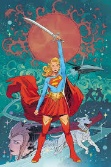 43520-IDLarge amount of progress made in move to 25Working with the Papester and Shelly to get tables and other large furniture moved from 437 to sector 25. Meeting with Rob Lang to discuss this later in the week.Ivan, Jan and Matt Frith from sector 9 have moved in like freshman on welcome week. Most of their equipment is in place, will continue connecting and arranging their setup. Lots to throw outAwaiting response form Andy Stevens on getting Scheck to run a GN2 line from the drop-down point in the hall to the front of 20-ID-B where existing gas lines enter through a labyrinth19-IDNot having a fun time last week, luckily Mark Martins saved the day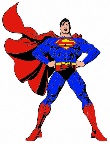 Their Ion pump on the empty mono tank in 19-ID-C has been acting strange, running hot to the touch, high current pull, and only getting down to 1.4x10-8.MOM-Vac tried a couple leak checks but weren't able to find anything, opted to swap out the pump on FridayVacuum is about the same, low –8's however the current pull is normal again and the Ion pump is not hot, Zou is satisfied and believes they will be fine running at this vac level. 18-IDWaiting for White BPM to be delivered, hopefully will be installed by end of shutdown, CCWP for Yoko installWaiting on update for thisRick would like to call dibs on some of the equipment at 19-ID that is being removed for the LBB upgradeInterested in the Mono 2, Mirror, and the Ion Pump 4 support stand in the C hutch just downstream of ISV317-IDIt is eerily quiet, seems like they are doing alright for now17-BMNothing going on as usualShipments being stored in the 435/436 Truck lock for APS-U and LBB workNot sure how to proceed with riggers bringing in equipment to the LBB, considered a lead work area but is receiving shipmentsJoined the Building Operations Team, if anyone wants me to bring something up in the meetings let me know. AshleyWill be looking at Training Manual and updating as necessary-let me know if you want to help. Scheck BPA WPCs are starting to come in. Local FCs will be included on approval chain for notification. 7ID labyrinths Kit CCWP: who is handling making new tag and updating CCCL(Bruno)Work with Bruno on 432C Floor Stripping (planning weekend 9/3-9/4)Everyone should do Building Orientation for 444 and get access. ShaneVerify that Flcoord password has been changed in the 3 areas and inform FCs. APS Domain account. (wendy will send email instructions to Shane)  28ID-B Lowering of beamline table. VAC group starting today, removal of current zero length adaptors. RSS work of Survey lowering optics table 17mm starting tomorrow. CCWP posted this afternoonLast week’s ERP tie-in work went well for my areas. Many unaffected, others had minimal preparation needed.Energetics brought to 7BM for experiment in later September. 27-ID majority of work is done (moving the table).3 new computers –Wendy, Shane, BrunoSteveSteve is currently scheduling DEEIs but Nena and Liz are on standby and can help if needed.Steve will be back for Sept/Oct shifts.Wendy Tunnels close Wednesday, 8/31. Please have all FE CCWPs through validations complete by 10am on Wednesday, 8/31.If beamlines have scrap metal, wires (copper) or small amounts of lead that they want to get rid of please let me know.